Warszawa, dnia 29 sierpnia 2022 r
DOOŚ-WDŚZOO.420.19.2022.US.5DECYZJANa podstawie art. 138 § 1 pkt 1 ustawy z dnia 14 czerwca 1960 r. – Kodeks postępowania administracyjnego (Dz. U. z 2021 r. poz. 735, ze zm.), dalej Kpa, oraz art. 71 ust. 2 pkt 2 w związku z art. 80 ust. 2 ustawy z dnia 3 października 2008 r. o udostępnianiu informacji o środowisku i jego ochronie, udziale społeczeństwa w ochronie środowiska oraz o ocenach oddziaływania na środowisko (Dz. U. z 2022 r. poz. 2373, ze zm.), dalej ustawa ooś, po rozpatrzeniu odwołania (…) z dnia 10  maja 2022 r. od decyzji Regionalnego Dyrektora Ochrony Środowiska w Warszawie z dnia 25  kwietnia 2022 r., znak: WOOŚ-II.420.132.2020.AP.10, odmawiającej określenia środowiskowych uwarunkowań realizacji przedsięwzięcia pn. Zmiana lasu niestanowiącego własności Skarbu Państwa na użytek rolny o powierzchni nie mniejszej niż 1 ha na działce ewidencyjnej nr 91/19 w Wieliszewie,utrzymuję w mocy ww. decyzję.UzasadnienieCytowaną w sentencji decyzją z dnia 25 kwietnia 2022 r. RDOŚ w Warszawie, po rozpatrzeniu wniosku (…) z dnia 30 listopada 2020 r., na podstawie art. 71 ust. 2 pkt 2 oraz art. 80 ust. 2 ustawy ooś, odmówił określenia środowiskowych uwarunkowań realizacji przedmiotowego przedsięwzięcia.W dniu 11 maja 2022 r. odwołanie od powyższej decyzji wniosła (…). Skarżąca wniosła o uchylenie zaskarżonej decyzji i podniosła zarzut naruszenia art. 7 Kpa oraz art. 77 Kpa poprzez brak rozpatrzenia całości materiału dowodowego, w szczególności błędne uznanie, że:cały obszar działki ewidencyjnej nr 91/19 obr. Wieliszew w miejscowym planie zagospodarowania przestrzennego dla części wsi Wieliszew gminy Wieliszew (rejon ul. Leśnej) przeznaczony jest pod lasy;działka ewidencyjna nr 91/19 obr. Wieliszew znajduje się w odległości mniejszej niż 10 km od granic miasta Legionowo, a tym samym las znajdujący się na terenie przedmiotowej działki powinien być zaliczony do tzw. lasów ochronnych i spełnia funkcję lasu ochronnego.Generalny Dyrektor Ochrony Środowiska ustalił i zważył, co następuje.Zgodnie z art. 127 § 2 Kpa w związku z art. 127 ust. 3 ustawy ooś GDOŚ jest organem właściwym do rozpatrzenia odwołania od decyzji RDOŚ w Warszawie.Decyzja RDOŚ w Warszawie z dnia 25 kwietnia 2022 r. została doręczona skarżącej w dniu 29 kwietnia 2022 r., natomiast odwołanie zostało wniesione w dniu 11 maja 2022 r., zatem odwołanie zostało wniesione z zachowaniem terminu przewidzianego w art. 129 § 2 Kpa. Przedmiotowe przedsięwzięcie polega na zmianie lasu, niestanowiącego własności Skarbu Państwa, o powierzchni 3,0923 ha, na użytek rolny, znajdującego się na działce o nr ew. 91/19, położonej w obrębie 0016 Wieliszew, gmina Wieliszew, powiat legionowski, województwo mazowieckie. Jak wynika z załączonego do wniosku z dnia 30 listopada 2020 r. wypisu z rejestru gruntów, działka o nr ew. 91/19 o powierzchni 3,1835 ha, obejmuje lasy (LsV) o powierzchni 3,0923 ha i pastwiska trwałe (PsVI) o powierzchni 0,0912 ha. W związku z powyższym planowana do zmiany powierzchnia jest lasem w rozumieniu ustawy z dnia 28 września 1991 r. o lasach (Dz. U. z 2021 r. poz. 1275 ze zm.), tj. grunt o zwartej powierzchni co najmniej 0,10 ha, pokryty roślinnością leśną (uprawami leśnymi) – drzewami i krzewami oraz runem leśnym – lub przejściowo jej pozbawiony, przeznaczony do produkcji leśnej.Inwestycja należy do przedsięwzięć mogących potencjalnie znacząco oddziaływać na  środowisko, o których mowa w § 3 ust. 1 pkt 88 lit. e rozporządzenia Rady Ministrów z dnia 9  listopada 2010 r. w sprawie przedsięwzięć mogących znacząco oddziaływać na środowisko (Dz.  U. z 2019 r. poz. 1839), dalej rozporządzenie, tj. zmiana lasu, innego gruntu o zwartej powierzchni co najmniej 0,10 ha pokrytego roślinnością leśną - drzewami i krzewami oraz runem leśnym - lub nieużytku na użytek rolny lub wylesienie mające na celu zmianę sposobu użytkowania terenu o powierzchni nie mniejszej niż 1 ha, inne niż wymienione w § 3 ust. 1 pkt 88 lit. a-d. W  związku z powyższym, na mocy art. 71 ust. 2 pkt 2 ustawy ooś, przedsięwzięcie wymaga uzyskania decyzji o środowiskowych uwarunkowaniach. W myśl art. 75 ust. 1 pkt 1 lit. d ustawy ooś organem właściwym do wydania decyzji o środowiskowych uwarunkowaniach dla przedmiotowego przedsięwzięcia jest RDOŚ w Warszawie. Stosownie do art. 80 ust. 2 ustawy ooś właściwy organ wydaje decyzję o środowiskowych uwarunkowaniach po stwierdzeniu zgodności lokalizacji przedsięwzięcia z ustaleniami miejscowego planu zagospodarowania przestrzennego, jeżeli plan ten został uchwalony.W wyniku weryfikacji położenia przedmiotowej działki i planowanej inwestycji z wyrysem z  miejscowego planu zagospodarowania przestrzennego zatwierdzonego uchwałą Nr XXXII/335/2021 Rady Gminy Wieliszew z dnia 30 czerwca 2021 r. w sprawie uchwalenia miejscowego planu zagospodarowania przestrzennego dla części wsi Wieliszew, gmina Wieliszew (rejon ul. Leśnej) (Dz. Urz. Woj. Mazow. Nr 2021 poz. 7121), dalej mpzp, ustalono, że działka o  nr ew. 91/19 położona jest w obszarze objętym mpzp oznaczonym symbolem 1ZL – teren lasów i 1ZN – teren zieleni naturalnej.W myśl § 23 mpzp na terenach oznaczonych symbolem 1ZL ustala się przeznaczenie terenu – las i nakazuje się zagospodarowanie terenów zgodnie z przepisami odrębnymi z zakresu lasów. Zgodnie z § 24 pkt 1 i pkt 4 mpzp na terenach oznaczonych symbolem 1ZN ustala się przeznaczenie terenu – tereny zieleni naturalnej i ustala się zasady ochrony środowiska, przyrody i  krajobrazu, zgodnie z § 11 mpzp.Zgodnie z § 11 pkt 3 mpzp na całym obszarze planu zakazuje się realizacji inwestycji zaliczanych do przedsięwzięć mogących zawsze znacząco oddziaływać na środowisko oraz inwestycji zaliczanych do przedsięwzięć mogących potencjalnie znacząco oddziaływać na  środowisko za wyjątkiem inwestycji celu publicznego. Jak wskazano wyżej, inwestycja będąca przedmiotem niniejszego postępowania należy do przedsięwzięć mogących potencjalnie znacząco oddziaływać na środowisko, o których mowa w  §  3 ust. 1 pkt 88 lit. e rozporządzenia. Nie budzi zatem wątpliwości organu odwoławczego, że przedmiotowe przedsięwzięcie jest niezgodne z ustaleniami analizowanego mpzp, co w pełni uzasadnia odmowę określenia środowiskowych uwarunkowań realizacji przedsięwzięcia. Zgodnie z art. 138 § 1 pkt 1 Kpa organ odwoławczy może utrzymać w mocy zaskarżoną decyzję. Tego rodzaju sytuacja ma miejsce wówczas, gdy w wyniku ponownego rozpoznania sprawy, rozstrzygnięcie organu odwoławczego jest zgodne z rozstrzygnięciem organu pierwszej instancji zawartym w zaskarżonej decyzji. Organ administracji, wydając w postępowaniu odwoławczym decyzję utrzymującą w mocy zaskarżoną decyzję, zajmuje stanowisko, że  rozstrzygnięcie organu pierwszej instancji jest prawidłowe, zarówno co do zgodności z prawem, jak i co do istoty. W ocenie GDOŚ zaskarżona decyzja RDOŚ w Warszawie z dnia 25 kwietnia 2022 r. jest prawidłowa i nie narusza przepisów prawa w stopniu uzasadniającym jej uchylenie.Nie sposób zatem zgodzić się ze skarżącym, iż RDOŚ w Warszawie naruszył art. 7 oraz art. 77 Kpa. Decyzja organu pierwszej instancji jest prawidłowa i nie narusza przepisów prawa. Skoro z treści art. 80 ust. 2 ustawy ooś wynika, że decyzja o środowiskowych uwarunkowaniach może zostać wydana jedynie po stwierdzeniu zgodności lokalizacji przedsięwzięcia z ustaleniami miejscowego planu zagospodarowania przestrzennego, to w przypadku stwierdzenia niezgodności lokalizacji planowanej inwestycji z ustaleniami planu, dalsze prowadzenie postępowania w  przedmiocie wydania tej decyzji jest zbędne i niecelowe (por. wyrok NSA z dnia 22 czerwca 2020 r., sygn. akt II OSK 329/20).Zdaniem skarżącej organ pierwszej instancji błędnie uznał, że cały obszar działki ewidencyjnej nr  91/19 obr. Wieliszew w miejscowym planie zagospodarowania przestrzennego dla części wsi Wieliszew, gminy Wieliszew (rejon ul. Leśnej) przeznaczony jest pod lasy. Tut. organ stwierdza, że z przedłożonej do wniosku karty informacyjnej przedsięwzięcia wynika, że całkowita powierzchnia działki nr ew. 91/19 obr. Wieliszew wynosi ok. 3,1835 ha i  obejmuje lasy (LsV) o powierzchni 3,0923 ha i pastwiska trwałe (PsVI) o powierzchni 0,0912 ha. Analizując dokumentację zgromadzoną w sprawie, RDOŚ w Warszawie w decyzji z dnia 25  kwietnia 2022 r. wskazał, że część działki o numerze ewidencyjnym 91/19 […] na której planowana jest realizacja przedsięwzięcia znajduje się na terenie przeznaczonym pod lasy – oznaczonym w ww. planie symbolem 1ZL. Powyższy zarzut jest zatem nieuzasadniony.Odnosząc się z kolei do zarzutu dotyczącego błędnego uznania przez organ I instancji, że analizowany las znajduje się w odległości mniejszej niż 10 km od granic miasta Legionowo, a tym samym spełnia funkcję lasu ochronnego, wskazać należy, że organ I instancji wystąpił pismem z dnia 11 maja 2021 r., znak: WOOŚ-II.420.132.2020.AP.5, do Starosty Legionowskiego w celu ustalenia faktycznego i  formalnego stanu lasu w obrębie przedmiotowej nieruchomości gruntowej. Starosta Legionowski, przy piśmie z dnia 10 czerwca 2021 r., znak: ZŚ.6123.26.2021, wskazał, że przedmiotowa działka była objęta uproszczonym planem urządzenia lasu w latach 2009-2018 oraz jest objęta obowiązującym uproszczonym planem urządzenia lasu na lata 2019-2028. Ponadto Starosta Legionowski poinformował, że las znajdujący się na przedmiotowej działce posiada charakter lasu ochronnego, zgodnie z zapisami uproszczonego planu urządzenia lasu dla miejscowości Wieliszew, gmina Wieliszew obowiązującego od dnia 15 lutego 2019 r. do dnia 13  grudnia 2028 r. Tym samym zarzut skarżącej jest bezzasadny.Jednocześnie GDOŚ podkreśla, że okoliczność położenia lasu względem miasta Legionowa i jego charakter pozostaje bez znaczenia dla rozstrzygnięcia przedmiotowej sprawy, bowiem brak zgodności lokalizacji przedsięwzięcia z ustaleniami miejscowego planu zagospodarowania przestrzennego stanowi podstawę do odmowy wydania decyzji o  środowiskowych uwarunkowaniach (por. wyrok WSA w Warszawie z dnia 29 lutego 2012 r., sygn. akt: IV SA/Wa 1609/11). Mając na uwadze zasadę dwuinstancyjności postępowania administracyjnego, którego istotą jest zapewnienie stronom prawa do dwukrotnego rozpatrzenia i rozstrzygnięcia sprawy, GDOŚ po  przeanalizowaniu odwołania (…) wraz ze zgromadzonym materiałem dowodowym ustalił, że przedmiotowe przedsięwzięcie jest niezgodne z obowiązującym miejscowym planem zagospodarowania przestrzennego dla części wsi Wieliszew, gmina Wieliszew (rejon ul. Leśnej), w związku z czym brak jest podstaw do uchylenia zaskarżonej decyzji RDOŚ w  Warszawie z dnia 25 kwietnia 2022 r.W związku z powyższym orzeczono jak w sentencji.Pouczenieniniejsza decyzja jest ostateczna w administracyjnym toku instancji. Na decyzję, zgodnie z art. 50 § 1 ustawy z dnia 30 sierpnia 2002 r. – Prawo o postępowaniu przed sądami administracyjnymi (Dz. U. z 2022 r. poz. 329, ze zm.), dalej Ppsa, służy skarga wnoszona na piśmie do Wojewódzkiego Sądu Administracyjnego w Warszawie, za pośrednictwem GDOŚ, w terminie 30 dni od dnia otrzymania decyzji;wnoszący skargę, zgodnie z art. 230 Ppsa w związku z § 2 ust. 1 pkt 1 rozporządzenia Rady Ministrów z dnia 16 grudnia 2003 r. w sprawie wysokości oraz szczegółowych zasad pobierania wpisu w postępowaniu przed sądami administracyjnymi (Dz. U. z 2021 r. poz. 535), obowiązany jest do uiszczenia wpisu od skargi w kwocie 200 zł. Wnoszący skargę, co wynika z art. 239 Ppsa, może być zwolniony z obowiązku uiszczenia kosztów sądowych;wnoszącemu skargę, zgodnie z art. 243 Ppsa, może być przyznane, na jego wniosek, prawo pomocy. Wniosek ten wolny jest od opłat sądowych.Z upoważnienia generalnego Dyrektora Ochrony Środowiska
Zastępca Generalnego Dyrektora Ochrony Środowiska Marek KajsOtrzymują:(…) Pozostałe strony postępowania na podstawie art. 49 § 1 Kpa w związku z art. 74 ust. 3 ustawy oośDo wiadomości:Regionalny Dyrektor Ochrony Środowiska w WarszawieGeneralny DyrektorOchrony Środowiska.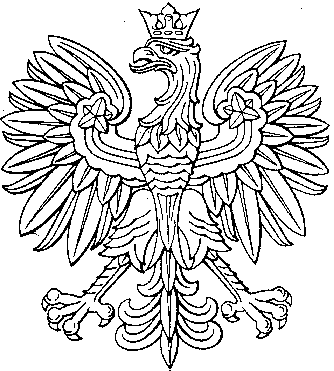 